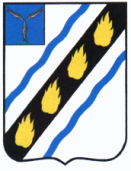 ЗОЛОТОСТЕПСКОЕ  МУНИЦИПАЛЬНОЕ  ОБРАЗОВАНИЕ СОВЕТСКОГО  МУНИЦИПАЛЬНОГО  РАЙОНА  САРАТОВСКОЙ  ОБЛАСТИСОВЕТ  ДЕПУТАТОВ (четвертого созыва)РЕШЕНИЕОт 09.07.2020 г. № 94с.Александровка О возложении  обязанностей главы Золотостепского муниципального образования	В соответствии с Уставом Золотостепского муниципального  образования, в связи с досрочным прекращением полномочий главы муниципального образования, Совет депутатов   Золотостепского  муниципального  образования РЕШИЛ:	1. Согласовать исполнение обязанностей главы Золотостепского муниципального образования по деятельности администрации Золотостепского муниципального образования до избрания главы муниципального образования, главным специалистом администрации Золотостепского муниципального образования Сайфутдиновой Алиной Давлетовной с 10 июля 2020 г.2. Настоящее решение вступает в силу со дня его принятия.Секретарь Совета депутатов                                    Штода Н.И.	